Supplemental Figure 1. Cumulative Number of Million Hearts Cardiac Rehabilitation Collaborative (CRC) Members and Organizations by Year, 2015-2019Data Source: programmatic data 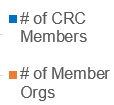 